KÖZBESZERZÉSI DOKUMENTUM„Szentmártonkátai Aprajafalva Óvoda és Konyha korszerűsítése”tárgyú, nemzeti értékhatárt elérő,Kbt. 115. § (1) bekezdése szerinti hirdetmény és tárgyalás nélküli közbeszerzési eljárás,a nyílt eljárás szabályai szerint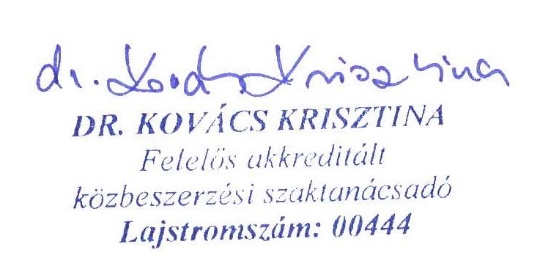 Felelős akkreditált közbeszerzési tanácsadóNeve: dr. Kovács KrisztinaLajstromszáma: 00444Székhelye: 4400 Nyíregyháza, Szegfű u. 73.B. II/5.E-mail: kozbeszkk@gmail.comÚTMUTATÓ AZ AJÁNLAT ELKÉSZÍTÉSÉHEZKiegészítő tájékoztatás kérés és helyszíni bejárás szabályaiAz ajánlattevő - az ajánlattétellel összefüggésben, a megfelelő ajánlattétel érdekében - a Kbt. 56. § alapján kiegészítő tájékoztatást kérhet az ajánlattételi felhívásban és az ajánlattételi dokumentációban foglaltakkal kapcsolatban írásban, az ajánlattételi felhívás I.3 és VI.3.12.) pont 15.) alpontban megadott, alábbi kapcsolattartó személy telefaxszámára küldött fax útján vagy az e-mail címére elektronikus úton.dr. Kovács Krisztina Közbeszerzési Szolgáltató Bt. 4400 Nyíregyháza, Szegfű u. 73. B. II/5.Telefon: +36 303368323Fax.: +36 42 781 269kozbeszkk@gmail.comAz ajánlatkérő által kibocsátott kiegészítő tájékoztatások az ajánlattételi dokumentáció részévé válnak, az ajánlattevő köteles ajánlatát ezen információk figyelembevételével elkészíteni és benyújtani.Ajánlatkérő a Kbt. 114. § (6) bekezdése vonatkozásában, a kiegészítő tájékoztatás esetében ésszerű időnek tekinti az ajánlattételi határidő lejártát megelőző harmadik napot (tájékoztatás megküldésére), feltéve, hogy a kérdések és kérések az ajánlattételi határidő lejártát megelőző ötödik napig megérkeznek ajánlatkérőhöz. Az ajánlatkérő, ha úgy ítéli meg, hogy a kérdés megválaszolása a megfelelő ajánlattételhez szükséges, azonban az ésszerű időben történő válaszadáshoz és a válasz figyelembevételéhez nem áll megfelelő idő rendelkezésre, a Kbt. 52. § (3) bekezdésében foglalt módon élhet az ajánlattételi határidő meghosszabbításának lehetőségével.Amennyiben az eljárás során kiegészítő tájékoztatásra kerül sor, az ajánlattevő köteles nyilatkozni, hogy ajánlata elkészítése során a kiegészítő tájékoztatásokat figyelembe vette.Helyszíni bejárás: Ajánlatkérő nem tart külön helyszíni bejárást, az ajánlattételre felhívni kívánt gazdasági szereplőknek lehetőségük van a helyszín megtekintésére az ajánlatkérővel egyeztetett időpontban.A helyszín megtekintése során az ajánlattételre felhívott gazdasági szereplőknek nincs lehetőségük kérdéseket feltenni, kérdéseiket kiegészítő tájékoztatás kérés keretében, írásban tehetik fel a felhívásban és a dokumentációban előírtak szerintA benyújtandó iratok eredetiségeAz ajánlatba benyújtott dokumentumokat a Kbt. 47. § (2) bekezdése alapján egyszerű másolatban is be lehet nyújtani. Amennyiben a felhívás alapján valamely követelés érvényesítésének alapjául szolgáló irat, dokumentum vagy nyilatkozatot szükséges becsatolni (bankgarancia vagy kezességvállalásról szóló nyilatkozat), úgy azt eredeti, vagy hiteles másolatban kell becsatolni az eredeti ajánlatban.Az ajánlatban csatolni kell - eredeti példányban - az ajánlattevő cégszerűen aláírt kifejezett nyilatkozatát a Kbt. 66. § (2) bekezdés szerint az ajánlattételi felhívás feltételeire, a szerződés megkötésére és teljesítésére és a kért ellenszolgáltatásra vonatkozóan. Az ajánlat 66. § (1) bekezdése szerint benyújtott egy papír alapú eredeti példányának a Kbt. 66. § (2) bekezdés szerinti nyilatkozat eredeti aláírt példányát kell tartalmaznia.Közös ajánlattevőkA gazdasági szereplő, amelynek az ajánlatkérő az eljárást megindító felhívást megküldte, jogosult közösen ajánlatot tenni olyan gazdasági szereplővel, amelynek az ajánlatkérő nem küldött eljárást megindító felhívást.A közös ajánlattevők kötelesek maguk közül egy, a közbeszerzési eljárásban a közös ajánlattevők nevében eljárni jogosult képviselőt megjelölni. Ajánlatkérő az ajánlattevők értesítése, kiegészítő tájékoztatás megadása, a hiánypótlás, a felvilágosítás és indokolás kérése esetében a közös ajánlattevőknek szóló értesítését, tájékoztatását, illetve felhívását a közös ajánlattevők képviselőjének küldi meg. A közös ajánlattevők csoportjának képviseletében tett minden nyilatkozatnak egyértelműen tartalmaznia kell a közös ajánlattevők megjelölését.A közös ajánlattevők a szerződés teljesítéséért Ajánlatkérő felé egyetemlegesen felelnek.A közös ajánlatot benyújtó gazdasági szereplők személyében az ajánlattételi határidő lejárta után változás nem következhet be.Közös ajánlattétel esetén csatolni kell a közös ajánlattevők által cégszerűen aláírt közös Ajánlattevői megállapodást, amely tartalmazza az alábbiakat:a közös Ajánlatevők nevétazon ajánlattevőt, aki a közös Ajánlattevőket az eljárás során kizárólagosan képviseli, illetőleg a közös ajánlattevők nevében hatályos jognyilatkozatot tehet;az ajánlat aláírása módjának ismertetését;a szerződéses árból való részesedésük mértékét valamint külön-külön a közös ajánlattevők azon bankszámlaszámait, ahova az elismert teljesítést követően a kifizetés megtörténhet;valamennyi közös Ajánlattevői tag nyilatkozatát arról, hogy egyetemleges felelősséget vállalnak a közbeszerzési eljárás eredményeként megkötendő szerződés szerződésszerű teljesítéséhez szükséges munkák megvalósításáért;az ajánlat benyújtásának napján érvényes és hatályos, és hatálya, teljesítése, alkalmazhatósága vagy végrehajthatósága nem függ felfüggesztő (hatályba léptető), illetve bontó feltételtőlAjánlatkérő felhívja a közös ajánlattevők figyelmét a Kbt. 35. §-ban foglaltakra!Aláírásra jogosult személy(ek)Az ajánlatban lévő, minden - az ajánlattevő, vagy alvállalkozó, vagy kapacitásait rendelkezésre bocsátó szervezet által készített - dokumentumot (nyilatkozatot) a végén alá kell írnia az adott gazdálkodó szervezetnél erre jogosult(ak)nak vagy olyan személy(ek)nek aki(k) erre a jogosult személy(ek)től írásos felhatalmazást kaptak.Képviseleti jogosultság igazolása: Az ajánlathoz csatolni kell az ajánlatot cégszerűen aláíró, továbbá – adott esetben – az ajánlatban cégszerűen nyilatkozó alvállalkozó és/vagy erőforrást képviselő személy(ek) aláírási címpéldányát vagy a 2006. évi V. törvény 9. § (1) bekezdés szerinti aláírás-mintáját (egyszerű másolatban). Amennyiben az ajánlatot nem a cégkivonatban szereplő képviseletre jogosult írja alá, úgy a képviseletre jogosult
személytől származó teljes bizonyító erejű, magánokiratba foglalt meghatalmazást is kell csatolni.
Amennyiben az ajánlattevő, vagy az ajánlatban cégszerűen nyilatkozó alvállalkozó és/vagy erőforrást nyújtó gazdasági szereplő nem minősül gazdasági társaságnak, elegendő, ha az ajánlattevő, illetve az ajánlatban cégszerűen nyilatkozó alvállalkozó és/vagy erőforrást nyújtó gazdasági szereplő az ajánlathoz olyan ügyvéd által ellenjegyzett, vagy két tanú
aláírásával ellátott dokumentumot csatol be, amelyen szerepel ezen szervezet, vagy személy aláírása, és amely nyilatkozat alkalmas arra, hogy egyértelműen beazonosítható legyen a becsatolt nyilatkozatot aláíró jogosultsága.Üzleti titok, az adatok nyilvánosságaA gazdasági szereplő az ajánlatban, részvételi jelentkezésben, hiánypótlásban vagy felvilágosításban, valamint a Kbt. 72. § szerinti indokolásban elkülönített módon elhelyezett, üzleti titkot (ideértve a védett ismeretet is) [Ptk. 2:47. §] tartalmazó iratok nyilvánosságra hozatalát megtilthatja. Az üzleti titkot tartalmazó irat kizárólag olyan információkat tartalmazhat, amelyek nyilvánosságra hozatala a gazdasági szereplő üzleti tevékenysége szempontjából aránytalan sérelmet okozna. A gazdasági szereplő az üzleti titkot tartalmazó, elkülönített irathoz indokolást köteles csatolni, amelyben részletesen alátámasztja, hogy az adott információ vagy adat nyilvánosságra hozatala miért és milyen módon okozna számára aránytalan sérelmet. A gazdasági szereplő által adott indokolás nem megfelelő, amennyiben az általánosság szintjén kerül megfogalmazásra. A gazdasági szereplő nem nyilváníthatja üzleti titoknak különösen:a) azokat az információkat, adatokat, amelyek elektronikus, hatósági vagy egyéb nyilvántartásból bárki számára megismerhetők, b) az információs önrendelkezési jogról és az információszabadságról szóló 2011. évi CXII. törvény 27. § (3) bekezdése szerinti közérdekből nyilvános adatokat, c) az ajánlattevő, illetve részvételre jelentkező által az alkalmasság igazolása körében bemutatott ca) korábban teljesített közbeszerzési szerződések, illetve e törvény szerinti építés- vagy szolgáltatási koncessziók megkötésére, tartalmára és teljesítésére vonatkozó információkat és adatokat, cb) gépekre, eszközökre, berendezésekre, szakemberekre, tanúsítványokra, címkékre vonatkozó információkat és adatokat, d) az ajánlatban meghatározott áruk, építési beruházások, szolgáltatások leírását, ide nem értve a leírásnak azt a jól meghatározható elemét, amely tekintetében a Kbt. 44. § (1) bekezdésben meghatározott feltételek az ajánlattevő által igazoltan fennállnak, e) ha az ajánlatkérő annak benyújtását kéri, az ajánlattevő szakmai ajánlatát, ide nem értve a szakmai ajánlatnak azt a jól meghatározható elemét, amely tekintetében a Kbt. 44. § (1) bekezdésben meghatározott feltételek az ajánlattevő által igazoltan fennállnak és a (3) bekezdés alapján nincs akadálya az üzleti titokká nyilvánításnak. A gazdasági szereplő nem tilthatja meg nevének, címének (székhelyének, lakóhelyének), valamint olyan ténynek, információnak, megoldásnak vagy adatnak (a továbbiakban együtt: adat) a nyilvánosságra hozatalát, amely a 76. § szerinti értékelési szempont alapján értékelésre kerül, de az ezek alapjául szolgáló – a Kbt. 44. § (2) bekezdés hatálya alá nem tartozó - részinformációk, alapadatok (így különösen az árazott költségvetés) nyilvánosságra hozatalát megtilthatja. Ha a gazdasági szereplő meghatározott információk, adatok üzleti titokká nyilvánítása során a Kbt. 44. §. (1)-(3) bekezdésben foglaltakat nem tartotta be, az ajánlatkérő hiánypótlás keretében köteles felhívni az érintett gazdasági szereplőt a megfelelő tartalmú dokumentum benyújtására.Az ajánlat nyelveAz ajánlattétel nyelve: magyar.Ajánlattevő a megadott nyelven kívül más nyelven is becsatolhat dokumentumokat. Amennyiben a becsatolt dokumentum idegen nyelvű, abban az esetben az eltérő nyelvű dokumentumhoz a felelős magyar nyelvű fordítást kell mellékelni. A fordítást közvetlenül kell csatolni a nyilatkozat vagy okirat után. A Kbt. 47. § (1) bekezdése alapján azon ajánlattevő(k)nek, akik idegen nyelvű dokumentumot csatolnak be ajánlatuk részeként, az adott dokumentum ajánlattevő általi felelős fordítása is elfogadható, melynek helyességéért ajánlattevő felel. Az ajánlatkérő a nem magyar nyelven benyújtott dokumentumok ajánlattevő általi felelős fordítását is elfogadjaFelelős fordítás alatt az Ajánlatkérő az olyan fordítást érti, amely tekintetében az Ajánlattevő képviseletére jogosult személy nyilatkozik, hogy az mindenben megfelel az eredeti szövegnek. A fordítás tartalmának a helyességéért az Ajánlattevő a felelős. A magyar nyelvű dokumentum az irányadó. Ajánlatkérő a fentieken túl elfogadja az eredetileg két nyelven készült iratokat, nyilatkozatokat is. Ajánlatkérő felhívja a figyelmet a Kbt. 47. § (2) bekezdésében foglaltakra.A munkavállalók védelméről és a munkafeltételekrőlAjánlatkérő felhívja az ajánlattevők figyelmét a Kbt. 73.§ (4) bekezdésében foglaltakra!
A Kbt. 73. § (5) bekezdése alapján az ajánlatkérő tájékoztatásként közli azoknak
a szervezeteknek a nevét, amelyektől az ajánlattevő tájékoztatást kaphat a Kbt. 73.§ (4) bekezdés szerinti azon követelményekről, amelyeknek a teljesítés során meg kell felelni.A munkafeltételekre vonatkozó kötelezettségek, valamint a munkafeltételekre vonatkozó azon kötelezettségek, amelyeknek a teljesítés és a szerződés teljesítése során meg kell felelni, a következő szerveknél ingyenesen hozzáférhető:Nemzetgazdasági MinisztériumSzékhely: 1051 Budapest, József nádor tér 4.Postafiók címe: 1369 Budapest Pf.: 481.Tel.: +36 17951400Fax: +36 17950716Ügyfélkapcsolati Információs Iroda: 1051 Budapest, József nádor tér 2-4.Ügyfélszolgálat telefonszám: +36 17955010;Ügyfélszolgálat e-mail: ugyfelszolgalat@ngm.gov.huhttp://www.kormany.hu/hu/nemzetgazdasagi-miniszteriumFöldművelésügyi Minisztérium1055 Budapest, Kossuth Lajos tér 11.Tel.: +36 17952000 Fax: +36 17950200 E-mail: info@fm.gov.huhttp://www.kormany.hu/hu/foldmuvelesugyi-miniszteriumBudapest Fővárosi Kormányhivatal Munkavédelmi és Munkaügyi Szakigazgatási Szervének Munkavédelmi Felügyelősége1056 Budapest, Bástya u. 35.Postacím: 1438 Budapest Pf. 520.Tel.: +36 13233600Fax: +36 13233602E-mail: budapestfv-kh-mmszsz@ommf.gov.huBudapest Fővárosi Kormányhivatal Munkavédelmi és Munkaügyi Szakigazgatási Szervének Munkaügyi Felügyelősége1132 Budapest, Visegrádi u. 49.Postacím: 1438 Budapest Pf. 520.Tel.: +36 13233600Fax: +36 13233602			E-mail: budapestfv-kh-mmszsz@ommf.gov.huSzabolcs-Szatmár-Bereg Megyei Kormányhivatal Foglalkoztatási FőosztályCím:   4400 Nyíregyháza, Hősök tere 9Postacím:  4400 Nyíregyháza, Pf. 222.Tel.: +  (42) 594-015Fax: + (42) 594-011E-mail:  foglalkoztatas@szabolcs.gov.huSzabolcs-Szatmár-Bereg Megyei Kormányhivatal Műszaki Engedélyezési és Fogyasztóvédelmi FőosztályCím: 4400 Nyíregyháza, Hatzel tér 10.Postacím: 4401 Nyíregyháza, Pf. 77.Tel.: + 42/500-694Fax: + 42/504-398E-mail:  fogyved_eaf_nyiregyhaza@nfh.huSzabolcs-Szatmár-Bereg Megyei Kormányhivatal Népegészségügyi FőosztályCím:  4400 Nyíregyháza, Árok u. 41.Postacím:  4400 Nyíregyháza, Árok u. 41.Tel.: + (42)501-008Fax: + (42)501-007E-mail:  nepegeszsegugy@szabolcs.gov.huEmberi Erőforrások Minisztériuma, Társadalmi Felzárkózásért Felelős ÁllamtitkárságSzékhely: 1054 Budapest, Báthory u. 10. Tel.: +36 17955478E-mail: tarsadalmifelzarkozas@emmi.gov.huEgyenlő Bánásmód Hatóság1013 Budapest, Krisztina krt. 39/B.
Tel.: +36 17952975
Zöldszám: +36 80203939
Fax: +36 17950760
Postafiók: 1539 Budapest, Pf. 672
e-mail: ebh@egyenlobanasmod.huEBH Hatósági és Jogi Főosztály
Előzetes telefonos bejelentkezés: 06-1-795-2975, hétfő 9.00-16.00Honlap: http://www.egyenlobanasmod.hu Foglalkoztatáspolitikáért felelős miniszter által vezetett minisztériumTel.: +36 14738166
Fax: +36 14738164
Email: sandor.czomba@ngm.gov.huNemzeti Adó- és Vámhivatal Székhely: 1054 Budapest, Széchenyi u. 2. Tel.: +36 14285100Fax: +36 14285382Kék szám: +36 40424242A területileg illetékes regionális igazgatóságok elérhetősége a www.nav.gov.hu internet-címen találhatóOrszágos Környezetvédelmi, Természetvédelmi és Vízügyi Főfelügyelőség1016 Budapest, Mészáros u. 58/a.Tel.: +36 12249100Fax: +36 12249262A területileg illetékes felügyelőségek elérhetősége a www.orszagoszoldhatosag.gov.hu internet-címen találhatóÁllami Népegészségügyi és Tisztiorvosi Szolgálat (ÁNTSZ) Székhely: 1097 Budapest, Gyáli út 2-6.Levelezési cím: 1437 Budapest, Pf. 839.Tel.: +36 14761100Fax: +36 14761390Zöld szám: +36 80204264Honlap: www.antsz.huA regionális és kistérségi intézetek elérhetősége a www.antsz.hu internet-címen találhatóMagyar Bányászati és Földtani Hivatal
Székhely: 1145 Budapest, Columbus u. 17-23.
Levelezési cím:1590 Budapest, Pf. 95
Tel.: +36 13012900
Fax: +36 13012903
Zöld szám: +36 80204258Honlap: www.mbfh.huA területileg illetékes bányakapitányságok elérhetősége a www.mbfh.hu internet-címen találhatóAz ajánlat tartalmi követelményeiAz ajánlattevőnek az ajánlattételi felhívásban és a dokumentációban meghatározott tartalmi és formai követelményeknek megfelelően kell ajánlatát elkészítenie és benyújtania.Az ajánlattételi felhívás, valamint a dokumentáció tartalmazza azokat az előírásokat, melyeket az ajánlat összeállítása és benyújtása során be kell tartani. A felhívásban és a dokumentációban nem szabályozott kérdésekben a Kbt. rendelkezései az irányadóak.A dokumentáció iratminta részében megtalálhatóak azok a nyilatkozat minták (űrlapok), amelyek segítségével az ajánlat elkészíthető. Az ajánlat formai követelményeiA papír alapú ajánlat formai követelményei a következők:Az ajánlat minden olyan oldalát, amelyen - az ajánlat beadása előtt - módosítást hajtottak végre, az adott dokumentumot aláíró személynek vagy személyeknek a módosításnál is kézjeggyel kell ellátni.Az ajánlatot roncsolás mentesen nem bontható kötésben kell benyújtani. Ezen az ajánlatkérő olyan bekötési módot ért, ami nem teszi lehetővé, hogy a benyújtott dokumentumban annak látható megsértése nélkül lapokat cseréljenek vagy pótoljanak. Az ajánlatnak az elején tartalomjegyzéket kell tartalmaznia, mely alapján az ajánlatban szereplő dokumentumok oldalszám alapján megtalálhatóak. Az ajánlat oldalszámozása eggyel kezdődjön és oldalanként növekedjen. Elegendő a szöveget vagy számokat vagy képet tartalmazó oldalakat számozni, az üres oldalakat nem kell, de lehet. A címlapot és hátlapot (ha vannak) nem kell, de lehet számozni. Az ajánlatkérő az ettől kismértékben eltérő számozást (pl. egyes oldalaknál a /A, /B oldalszám) is köteles elfogadni, ha a tartalomjegyzékben az egyes iratok helye egyértelműen azonosítható és az iratok helyére egyértelműen lehet hivatkozni. Az ajánlatkérő a kismértékben hiányos számozást kiegészítheti, ha ez az ajánlatban való tájékozódása, illetve az ajánlatra való hivatkozása érdekében szükséges.Az ajánlatok eredeti papír alapú példányát elektronikusan 1 pld. CD vagy DVD lemezen is be kell nyújtani pdf formátumban. Ajánlatkérő a papír alapú és elektronikus példány eltérése esetén a papír alapú példányt tekinti irányadónak. Az elektronikus másolat benyújtása elsődlegesen zöld, környezetvédelmi szempont, amely az Ajánlatkérő értékelő munkájának gyorsítása, könnyítése céljából is szükséges, ugyanakkor a papíralapon az előírt módon benyújtott ajánlat képezi az elbírálás tárgyát. Az elektronikus melléklet nem jelenti az ajánlatnak a 257/2007. (X. 4.) Korm. rendelet szerinti elektronikus benyújtását. Amennyiben a papír alapú eredeti és az elektronikus adathordozón beadott ajánlat között eltérés van, úgy az ajánlat az eredeti papír alapú példány szerint kerül értékelésre, Ajánlatkérő azt tekinti irányadónak.Az ajánlatban lévő, minden – az Ajánlattevő vagy más szervezet által készített - rá vonatkozó nyilatkozatot a végén alá kell írnia az adott gazdálkodó szervezetnél erre jogosult(ak)nak vagy olyan személynek, vagy személyeknek aki(k) erre a jogosult személy(ek)tól írásos felhatalmazást kaptak.Az ajánlat minden olyan oldalát, amelyen – az ajánlat beadása előtt – módosítást hajtottak végre, az adott dokumentumot aláíró személynek vagy személyeknek a módosításnál is kézjeggyel kell ellátni. Amennyiben az ajánlat több papír alapú példányban kerül benyújtásra, úgy az eredeti ajánlaton meg kell jelölni, hogy az az eredeti, a másolati példány(ok)on pedig, hogy az(ok) a másolat(ok). Amennyiben eltérés van az ajánlat „eredeti” és „másolat” példánya(i) között, az Ajánlatkérő az „eredeti” példányt tekinti irányadónak.Az ajánlattevőnek nyilatkoznia kell, hogy az ajánlat elektronikus formában benyújtott példánya a papír alapú (eredeti) példánnyal megegyezik. Amennyiben a papír alapon benyújtásra kerülő eredeti ajánlat és az elektronikusan benyújtott ajánlat tartalma eltér, úgy az ajánlatkérő a bírálatnál a papír alapon benyújtott eredeti ajánlatot veszi figyelembe.A Kbt. 47. § (2) bekezdése alapján a közbeszerzési dokumentumban előírt dokumentumok egyszerű másolatban is benyújthatóak, kivéve ahol a közbeszerzési dokumentum ettől eltérően rendelkezik. Amennyiben a közbeszerzési dokumentum alapján valamely követelés érvényesítésének alapjául szolgáló irat, igazolás, vagy nyilatkozatot szükséges becsatolni (pl.: bankgarancia vagy kezességvállalásról szóló nyilatkozat), úgy azt eredeti, vagy hiteles másolatban kell becsatolni az eredeti ajánlatban. Az eredeti példányban benyújtandó dokumentumok körét a dokumentáció szabályozza.Irányadó idő: Az eljárást megindító felhívásban és dokumentációban valamennyi órában megadott határidő közép európai idő szerint értendő. Kétség esetén ajánlatkérő a 180-as telefonszám “Pontos idő” felhívásával ellenőrzi azt.Ajánlatok benyújtása: Az ajánlatok munkanapokon, hétfőtől-csütörtökig 8:00 és 16:00 óra, míg pénteken 8:00 és 14:00 óra között, az ajánlattételi határidő napján 8:00 óra és az ajánlattétel határideje között nyújthatók be. Egyéb időpontban történő benyújtás esetén előzetes telefonos egyeztetés szükséges. A postán feladott ajánlatokat az
ajánlatkérő csak akkor tekinti határidőn belül benyújtottnak, ha annak kézhezvételére az ajánlattételi határidőig sor kerül.Az ajánlat benyújtásaAz ajánlattevőnek ajánlatát a biztonságos kezelés érdekében nem átlátszó csomagban/borítékban kell elhelyezni, lezárni és az ajánlattételi felhívásban megjelölt helyre eljuttatni.A borítékon/csomagon fel kell tüntetni:„Szentmártonkátai Aprajafalva Óvoda és Konyha korszerűsítése”tárgyat, valamint, hogy„Az ajánlattételi határidő előtt nem bontható fel!”Amennyiben a boríték/csomag nincsen lezárva és a fentieknek megfelelő jelölésekkel ellátva, az ajánlatkérő nem vállal felelősséget az ajánlat elirányításáért, vagy idő előtti felbontásáért.Az ajánlatot az ajánlattételi határidő lejártáig kell benyújtani, az ajánlattételi felhívásban megadott címre.Amennyiben az ajánlattevő ajánlatát postai úton vagy futárszolgálat igénybevételével nyújtja be, az ezzel járó kockázatot az ajánlattevő saját maga viseli. (Az ajánlattételi határidőt követő beérkezés, az ajánlatot tartalmazó boríték elvesztése, megsérülése, stb.)A Kbt. 73. (1) bekezdés a) pontja alapján érvénytelen az ajánlat, ha azt az ajánlattételi felhívásban meghatározott ajánlattételi határidő lejárta után nyújtották be.Az ajánlatkérő csak azt az ajánlatot tekinti az előírt határidőre beérkezettnek, amely az ajánlattételi határidőig, az ajánlattételi felhívásban is megadott címre megérkezik.A fentiek értelmében az ajánlatkérő határidőn túl érkező, késedelmesen benyújtott, illetve a postai úton késedelmesen beérkező ajánlatot - amennyiben az szükséges – csak az ajánlattevő személyének megállapítása céljából bontja fel, erről a Kbt. 68. § (6) bekezdése alapján külön jegyzőkönyvet vesz fel.Az ajánlat elkészítésével és benyújtásával kapcsolatban felmerülő összes költséget, kockázatot ajánlattevőnek kell viselnie. Az eljárás lefolytatásától vagy kimenetelétől függetlenül ajánlatkérő semmiféle módon nem tehető felelőssé
vagy kötelezetté ezekkel a költségekkel kapcsolatban.
A postán feladott ajánlatokat, hiánypótlásokat és egyéb dokumentumokat illetve az azzal kapcsolatos postai küldeményeket az Ajánlatkérő csak akkor tekinti határidőn belül benyújtottnak, ha annak kézhezvételére az előírt
határidőig sor kerül. Az ajánlat, hiánypótlás és egyéb dokumentumok illetve az azzal kapcsolatos postai küldemények elvesztéséből vagy elirányításából, esetleges késéséből eredő kockázat az ajánlattevőt terheli.IRATMINTÁK 										Eredeti példányAJÁNLAT„Szentmártonkátai Aprajafalva Óvoda és Konyha korszerűsítése”tárgyú közbeszerzési eljárásAjánlattevő neve:Ajánlattevő székhelye:AJÁNLAT TARTALOMJEGYZÉKE(a benyújtandó igazolások, nyilatkozatok, egyéb iratok jegyzéke)1. sz. iratmintaFELOLVASÓLAPamely tartalmazza azokat az adatokat, amelyek az ajánlatok felbontásakor ismertetésre kerülnekAjánlattevő adatai:Közös Ajánlattevők esetén a tagok adatai:1Az ajánlat tárgya: „Szentmártonkátai Aprajafalva Óvoda és Konyha korszerűsítése”Az ajánlattételi dokumentációban foglalt valamennyi formai és tartalmi követelmény, utasítás, kikötés és műszaki leírás gondos áttekintése után kijelentjük, hogy ajánlatunk elfogadása esetén a szerződésben meghatározottak teljesítését az alábbi ellenszolgáltatásért vállaljuk:…………… 201….év ………… hó ….... nap………………….………………        cégszerű aláírás(ok)1 Amennyiben nem releváns törölhető!2Szükség esetén bővíthető!Figyelem! Ajánlatkérő az itt megadott faxszámok, email címek helytelensége, illetve technikai hiba miatti meg nem érkezés esetén semminemű felelősséget nem vállal.2. sz.iratmintaSZAKMAI AJÁNLATAlulírott …………………………….., mint a ……………………………………. ajánlattevő jelen eljárásban cégjegyzésre jogosult képviselője nyilatkozom, hogy „Szentmártonkátai Aprajafalva Óvoda és Konyha korszerűsítése” tárgyában indított közbeszerzési eljárásban nyilatkozom, hogy az eljárást megindító felhívás Értékelési szempontok 2. rész-szempontban meghatározottaknak megfelelő szakember, akivel a hivatkozott értékelési szempontot teljesíteni kívánjuk valamint a szerződés teljesítésébe bevonjuk:…………… 201….év ………… hó ….... nap………………….………………        cégszerű aláírás(ok)SZAKMAI ÖNÉLETRJAZ…………… 201….év ………… hó ….... nap3. sz.iratmintaAJÁNLATTEVŐI NYILATKOZATa Kbt. 66.§ (2) bekezdése szerintAlulírott …………………………………. (név) az Ajánlattevő ………………………………(cégnév) a „Szentmártonkátai Aprajafalva Óvoda és Konyha korszerűsítése” tárgyú közbeszerzési eljárásbann y i l a t k o z o m, h o g ymegvizsgáltuk és fenntartás vagy korlátozás nélkül elfogadjuk a fent hivatkozott közbeszerzési eljárás eljárást megindító felhívásának, Ajánlati dokumentációjának és mellékleteinek valamint amennyiben a közbeszerzési eljárás során kiegészítő tájékoztatás nyújtás volt, akkor a kiegészítő tájékoztatás feltételeit, valamennyi formai és tartalmi követelmény, utasítás, kikötés és műszaki leírás gondos áttekintése után és azok ismeretében, a meghirdetett feltételeket tudomásul véve teszünk ajánlatot a Kbt. alapján lefolytatandó közbeszerzési eljárásukra Kijelentjük, hogy amennyiben, mint nyertes Ajánlattevő kiválasztásra kerülünk, a szerződést az ajánlatban meghatározott díjért szerződésszerűen teljesítjük;elfogadjuk az ajánlattételi dokumentáció mellékleteként lévő szerződés-tervezetet, szerződéses feltételeket a szerződéskötés alapjául;amennyiben nyertes Ajánlattevőnek nyilvánítanak bennünket, akkor a szerződést megkötjük, és a szerződést az abban foglaltaknak megfelelően teljesítjük.Kifejezetten nyilatkozunk, hogy nyertességünk esetén a szerződés ajánlati felhívásban meghatározott időpontban történő aláírására, annak teljesítésére az előbbiek alapján az ajánlatunkban megadásra kerülő nettó ellenérték(ek) mellett kötelezettséget vállalunk.Ennek megfelelően – amennyiben, mint nyertes ajánlattevő kiválasztásra kerülünk – készek és képesek vagyunk a dokumentációban meghatározott tárgyban szerződéses jogviszonyt létesíteni és a szerződést teljesíteni. Kijelentjük továbbá, hogy az ajánlati felhívás IV.2.5) pontja értelmében a végleges ajánlattételi határidő lejártától számítva 60 napig kötve vagyunk ajánlatunkhoz. Az ajánlatunkban foglaltak fenti időpontig ránk nézve kötelező érvényűek és ezen időszak lejárta előtt az Ajánlatkérő által az ajánlati felhívásban, az ajánlati dokumentációban és a hatályos jogszabályokban foglaltak szerint bármikor elfogadhatóak. Kijelentjük és teljes körű felelősséget vállalunk arra, hogy az ajánlati dokumentációt, és az abban foglaltakat a jelen közbeszerzési eljáráson kívül egyéb célra sem közvetve, sem közvetlenül nem használjuk fel az Ajánlatkérő előzetes írásbeli hozzájárulása nélkül.  …………… 201...év ………… hó ….... nap………………….………………cégszerű aláírás(ok)4. sz. iratmintaNYILATKOZATA Kbt. 66.§ (4) bekezdése szerintKkvt. szerinti minősítésrőlAlulírott ..................................... (név), mint a(z) ......................................................... (cégnév) cégjegyzésre jogosult képviselője büntetőjogi felelősségem tudatában  n y i l a t k o z o m,hogy a(z) ............................................................. ajánlattevő a kis-és középvállalkozásokról, fejlődésük támogatásáról szóló  2004. évi XXXIV. (Kkvt.) törvény 3. §-a értelmében:	 mikrovállalkozásnak minősül;	 kisvállalkozásnak minősül;	 középvállalkozásnak minősül;	 nem minősül KKV-nak.Jelen nyilatkozatomat a „Szentmártonkátai Aprajafalva Óvoda és Konyha korszerűsítése” tárgyú közbeszerzési eljárás vonatkozásában tettem.…………… 201...év ………… hó ….... nap………………….………………cégszerű aláírás(ok)5. sz. iratmintaNYILATKOZATA Kbt. 66. § (6) bekezdés a) pontja szerintAlulírott ..................................... (név), mint a(z) ......................................................... (cégnév) cégjegyzésre jogosult képviselője a „Szentmártonkátai Aprajafalva Óvoda és Konyha korszerűsítése” tárgyú közbeszerzési eljárásban foglaltak teljesítéséhez alvállalkozók igénybevételéről az alábbiak szerintn y i l a t k o z o ma) a közbeszerzés teljesítéséhez alvállalkozót nem kívánunk igénybe venni.*b) a közbeszerzés alábbi részeinek teljesítésére kívánunk alvállalkozót igénybe venni: **……………………………………………………………………………………………..……………………………………………………………………………………………..…………… 201….év ………… hó ….... nap………………….………………           cégszerű aláírás(ok)6. sz. iratmintaNYILATKOZATA Kbt. 66. § (6) bekezdés b) pontja szerintAlulírott ..................................... (név), mint a(z) ......................................................... (cégnév)cégjegyzésre jogosult képviselője a „Szentmártonkátai Aprajafalva Óvoda és Konyha korszerűsítése” tárgyú közbeszerzési eljárásban foglaltak teljesítéséhez alvállalkozók igénybevételéről az alábbiak szerintn y i l a t k o z o ma.	nem kívánunk alvállalkozót igénybe venni*b.	az ajánlat benyújtásakor még nem kívánunk megnevezni alvállalkozót, a Kbt. 138. § (3) bekezdésében foglaltaknak megfelelően a szerződés megkötésének időpontjában kívánjuk megnevezi*c.	az ajánlat benyújtásakor már ismert alvállalkozók (név, cím, telefon, fax), valamint a közbeszerzésnek az(ok) a része(i), amelynek teljesítésében a megjelölt alvállalkozók közreműködnek:* *…………… 201….év ………… hó ….... nap………………….………………cégszerű aláírás(ok)7.sz.iratmintaNYILATKOZAT kizáró okokróL(Magyarországon letelepedett ajánlattevő, közös ajánlattétel esetén a közös ajánlattevők külön-külön teszik meg saját eredeti nyilatkozat formájában)Alulírott …………… társaság (ajánlattevő), melyet képvisel: ……………… (név) az alábbi nyilatkozatot tesszük:I. 	Nyilatkozom, hogy nem állnak fenn velünk, Ajánlattevővel szemben a közbeszerzésekről szóló Kbt. 62. § (1) bekezdés g)-k) m) és q) pontjaiban foglalt – az eljárást megindító felhívás feladása napján hatályos – kizáró okok.II. 	Nyilatkozom, hogy a szerződés teljesítéséhez nem veszünk igénybe a Kbt. 62. § (1) bekezdés g)-k) m) és q) pontja szerinti – az eljárást megindító felhívás feladása napján hatályos – kizáró okok hatálya alá eső alvállalkozót.III. 	Nyilatkozom továbbá, hogy az ajánlatban megnevezett alvállalkozók vonatkozásában nem állnak fenn a Kbt. 62. § (1) bekezdés g)-k) m) és q) pontja szerinti – az eljárást megindító felhívás feladása napján hatályos – kizáró okok.Jelen nyilatkozatot a „Szentmártonkátai Aprajafalva Óvoda és Konyha korszerűsítése” tárgyú közbeszerzési eljárás keretében teszem. …………… 201...év ………… hó ….... nap	………………………………………….	      cégszerű aláírás2 Törlendő/áthúzandó amennyiben az ajánlatban nem kerül(nek) alvállalkozó(k) megnevezésre!8.sz.iratmintaNYILATKOZATa Kbt. 62. § (1) bekezdésének k) pont kb) alpontjában foglalt kizáró ok tekintetében.Alulírott,…………………….......…… (név), mint a(z) ……………………………….  (cégnév, székhely) Ajánlattevő cégjegyzésre jogosult képviselője az alábbi nyilatkozatot teszem a Kbt. 62. § (1) bekezdés k) pont kb) alpontja tekintetében:-	nem értelmezhető, mert nem minősülök társaságnak1-	olyan társaságnak minősülünk, melyet nem jegyeznek szabályozott tőzsdén2o	a pénzmosás és a terrorizmus finanszírozása megelőzéséről és megakadályozásáról szóló 2007. évi CXXXVI. törvény 3. § r) pont ra)-rb) vagy rc)-rd) alpontjai szerint definiált valamennyi tényleges tulajdonos neve és állandó lakhelye a következő:név:…………………………  állandó lakhely:…………………………….3o	társaságunk a pénzmosás és a terrorizmus finanszírozása megelőzéséről és megakadályozásáról szóló 2007. évi CXXXVI. törvény 3. § r) pont ra)-rb) vagy rc)-rd) alpontjai szerint definiált tényleges tulajdonossal nem rendelkezik4o	társaságunk a pénzmosás és a terrorizmus finanszírozása megelőzéséről és megakadályozásáról szóló 2007. évi CXXXVI. törvény 3. § r) pont ra)-rb) vagy rc)-rd) alpontjai szerint definiált tényleges tulajdonosát nem képes megnevezni.5-	olyan társaságnak minősülünk, melyet szabályozott tőzsdén jegyeznek.Jelen nyilatkozatot a „Szentmártonkátai Aprajafalva Óvoda és Konyha korszerűsítése” tárgyú közbeszerzési eljárás keretében teszem. …………… 201...év ………… hó ….... nap	             ………………………….	                   cégszerű aláírásKözös ajánlattétel esetén a közös ajánlattevők külön-külön teszik egyszerű nyilatkozat formájában.1 Amennyiben nem releváns törlendő/áthúzandó!2 Amennyiben nem releváns törlendő/áthúzandó!3 Szükség esetén bővíthető, ismételhető!4 Amennyiben nem releváns törlendő/áthúzandó!5 Amennyiben nem releváns törlendő/áthúzandó! Felhívjuk a figyelmet, amennyiben e bekezdés szerint nyilatkozik a Kbt. 62. § (1) bekezdés k) pont kb) alpont tekintetében a kizáró okok hatálya alatt áll!9. sz. iratmintaNyilatkozatüzleti titokrólAlulírott …………………………….., mint a ……………………………………. ajánlattevő jelen eljárásban cégjegyzésre jogosult képviselője nyilatkozom, hogy a „Szentmártonkátai Aprajafalva Óvoda és Konyha korszerűsítése” tárgyában indított közbeszerzési eljárásban benyújtott ajánlatunk üzleti titkot tartalmaz/ nem tartalmaz.Amennyiben tartalmaz: Az üzleti titoknak minősülő információkat és adatokat az ajánlatunk elválaszthatatlan részét képező fejezetében /külön kötetben* különítettük el, melynek indoklást mellékelten csatoljuk a …… oldalon.…………… 201…év ………… hó ….... nap	………………………………………….	          cégszerű aláírás10.sz.iratmintaNyilatkozatváltozásbejegyzésrőlAlulírott …………………………….., mint a ……………………………………. ajánlattevő jelen eljárásban cégjegyzésre jogosult képviselője nyilatkozom, hogy cégünk vonatkozásában változásbejegyzés folyamatban van / változásbejegyzés nincs folyamatban. Amennyiben változásbejegyzés van folyamatban akkor a változásbejegyzésre vonatkozó nyomtatvány másolati példányát az ajánlat …………… oldalán csatolom.Jelen nyilatkozatot a „Szentmártonkátai Aprajafalva Óvoda és Konyha korszerűsítése” tárgyú közbeszerzési eljárás keretében teszem. …………… 201...év ………… hó ….... nap	………………………………………….	          cégszerű aláírás11.sz.iratmintaAjánlattevői NyilatkozatOKAlulírott …………………………….., mint a ……………………………………. ajánlattevő jelen eljárásban cégjegyzésre jogosult képviselője n y i l a t k o z o m , hogy1.)Társaságunk nyertessége esetén a szerződéskötés időpontjára az eljárást megindító felhívásban előírt mértékű és terjedelmű kivitelezői (építési-szerelési) felelősségbiztosítással fog rendelkezni, amely jelen közbeszerzési eljárás tárgyát képező építési beruházásra kiterjesztésre kerül.2.)Nyertességünk esetén a Megrendelővel történt egyeztetést követően - részletes, (heti bontású) indikatív jellegű, sávos ütemtervet készítünk és átadjuk a Megrendelő Műszaki ellenőrének a szerződés hatálybalépését követő 3 munkanapon belül, a Szerződéstervezet előírásai szerint.3.)Nyertességünk esetén az eljárást megindító hirdetmény III.1.6 pontban előírt biztosítékokat nyertességünk esetén határidőben rendelkezésre fogjuk bocsátani.4.)Az ajánlatom eredeti példányának teljes anyagát beszkennelt formában, jelszó nélkül olvasható, de nem módosítható, elektronikus adathordozón is az ajánlatom részeként csatolom.5.)A Kbt. 25. § (3)-(4) bekezdésében foglalt összeférhetetlenségi feltételek társaságunkkal szemben nem állnak.„Összeférhetetlen és nem vehet részt az eljárásban ajánlattevőként, részvételre jelentkezőként, alvállalkozóként vagy az alkalmasság igazolásában részt vevő szervezetként a) az ajánlatkérő által az eljárással vagy annak előkészítésével kapcsolatos tevékenységbe bevont személy vagy szervezet, b) az a szervezet, amelynek ba) vezető tisztségviselőjét vagy felügyelőbizottságának tagját, bb) tulajdonosát, bc) a ba)-bb) pont szerinti személy közös háztartásban élő hozzátartozóját az ajánlatkérő az eljárással vagy annak előkészítésével kapcsolatos tevékenységbe bevonta, ha közreműködése az eljárásban a verseny tisztaságának sérelmét eredményezheti. (4) A (3) bekezdésben foglaltak mellett - a nyilvánosan működő részvénytársaság kivételével - összeférhetetlen és nem vehet részt az eljárásban ajánlattevőként, részvételre jelentkezőként, alvállalkozóként vagy az alkalmasság igazolásában részt vevő szervezetként a) a köztársasági elnök, b) az Országgyűlés elnöke, alelnöke, c) a Kormány tagja, d) a Kúria elnöke, az Országos Bírósági Hivatal elnöke, e) a legfőbb ügyész, f) az Alkotmánybíróság elnöke, g) az Állami Számvevőszék elnöke, h) a Közbeszerzési Hatóság, az Egyenlő Bánásmód Hatóság, a Gazdasági Versenyhivatal, a Nemzeti Adatvédelmi és Információszabadság Hatóság, a Nemzeti Választási Iroda, a Központi Statisztikai Hivatal, az Országos Atomenergia Hivatal, a Szellemi Tulajdon Nemzeti Hivatala, a Nemzeti Adó- és Vámhivatal, a Nemzeti Kutatási, Fejlesztési és Innovációs Hivatal, a Nemzeti Média- és Hírközlési Hatóság, a Magyar Energetikai és Közmű-szabályozási Hivatal vezetője, vagy i) a Magyar Nemzeti Bank elnöke tulajdonában, vagy az a)-i) pont szerinti személlyel közös háztartásban élő hozzátartozója tulajdonában álló szervezet.”Jelen nyilatkozatot a „Szentmártonkátai Aprajafalva Óvoda és Konyha korszerűsítése” tárgyú közbeszerzési eljárás keretében teszem. …………… 201..év ………… hó ….... nap	………………………………………….	          cégszerű aláírás12. sz.iratmintaKÖZÖS AJÁNLATTEVŐI megállapodás(csak közös ajánlattétel esetében szükséges benyújtani!)Jelen megállapodás az alábbi felek között, alulírott napon és helyen, az alábbi feltételekkel jön létre. Szerződő felek:SZERZŐDŐ FELEKJelen konzorciális megállapodás az alábbi felek között, alulírott napon és helyen, az alábbi feltételekkel jön létre. Szerződő felek:A KÖZÖS AJÁNLATTÉTELI SZERZŐDÉS CÉLJAA „Szentmártonkátai Aprajafalva Óvoda és Konyha korszerűsítése” tárgyú közbeszerzési eljárásban való közös részvétel, nyertesség esetén a vonatkozó szerződés közös teljesítése a jelen megállapodásban rögzített feltételek mellett.FELADATMEGOSZTÁS<<<…>>>KÖZÖS AJÁNLATTEVŐK NYILATKOZATAIKözös ajánlattevők egybehangzóan és korlátozás/különvélemény nélkül egybehangzóan megállapodnak abban, hogy valamennyien egyetemlegesen lesznek jogosítva és kötelezve a közbeszerzési eljárás eredményeképpen megkötésre kerülő szerződés teljesítésére.Közös ajánlattevők egybehangzóan és korlátozás/különvélemény nélkül egybehangzóan megállapodnak abban, hogy egyetemleges felelősséget vállalnak a közbeszerzési eljárás során tett ajánlatukban foglaltak teljesítésére és a közbeszerzési eljárás eredményeként megkötendő szerződés szerződésszerű teljesítéséhez szükséges munkák megvalósításáért.A közbeszerzési eljárás részvételi/ajánlattételi szakaszában és annak eredményeképpen megkötésre kerülő szerződés teljesítése során teljes jogkörű kizárólagos közös képviseletre jogosult a közös ajánlattétel vezető tagja (annak mindenkori képviseletre jogosultjai útján). Ezen meghatalmazás kiterjed az ajánlat és kapcsolódó dokumentumok (pl.: hiánypótlás, felvilágosítás megadása); nyertes ajánlattétel esetén a szerződés és annak esetleges módosításai aláírására.Szerződő felek megállapodnak abban, hogy a konzorciális megállapodás annak aláírásával érvényes és hatályos, továbbá hatálya, teljesítése, alkalmazhatósága vagy végrehajthatósága nem függ felfüggesztő (hatályba léptető), illetve felbontó feltételtől.KÖZÖS AJÁNLATTEVŐK EGYÉB MEGÁLLAPODÁSAI<<<…>>>Jelen megállapodást szerződő felek, mint akaratukkal mindenben megegyezőt, a fejlécben hivatkozott közbeszerzési eljáráshoz kapcsolódóan – közös értelmezést követően - cégszerűen írnak alá.…………… 201..év ………… hó ….... napAláírások:.................................................................		………………….…………………….          cégszerű aláírás						cégszerű aláírásTÁJÉKOZTATÓ A KÖZBESZERZÉSI ELJÁRÁS LEFOLYTATÁSÁRÓLAz ajánlat felbontásaAz ajánlatokat tartalmazó iratok felbontása az ajánlattételi határidő lejártának időpontjában kerül megkezdésre. A bontás mindaddig tart, amíg a határidő lejártáig benyújtott összes ajánlat felbontásra nem kerül.Az ajánlatok felbontásánál csak az ajánlatkérő, az ajánlattevők, valamint az általuk meghívott személyek, továbbá - a közbeszerzéshez támogatásban részesülő ajánlatkérő esetében - a külön jogszabályban meghatározott szervek képviselői, valamint személyek lehetnek jelen.Az ajánlatok felbontásakor ismertetésre kerül az ajánlattevők neve, címe (székhelye, lakóhelye), valamint azok a főbb, számszerűsíthető adatok, amelyek az értékelési szempont (részszempontok) alapján értékelésre kerülnek.A nem elektronikusan beadott ajánlatok felbontásáról és a felolvasott adatok ismertetéséről az ajánlatkérő jegyzőkönyvet készít, amelyet a bontástól számított öt napon belül megküld az összes ajánlattevőnek.Hiánypótlás, felvilágosításA Kbt. 71. § alapján az ajánlatkérő köteles az összes ajánlattevő számára, azonos feltételekkel biztosítani a hiánypótlás lehetőségét, valamint az ajánlatban található, nem egyértelmű kijelentések, nyilatkozatok, igazolások tartalmának tisztázása érdekében az ajánlattevőtől felvilágosítást kérni.A hiányok pótlása - melynek során az ajánlatban szereplő iratokat módosítani és kiegészíteni is lehet - csak arra irányulhat, hogy az ajánlat megfeleljen az ajánlattételi felhívás, a dokumentáció vagy a jogszabályok előírásainak. Mindaddig, amíg az ajánlattevő számára hiánypótlásra vagy felvilágosítás nyújtására - az ajánlatkérő által kiadott értesítésben megjelölt - határidő van folyamatban, az ajánlattevő pótolhat olyan hiányokat, amelyekre nézve az ajánlatkérő nem hívta fel hiánypótlásra.Az ajánlatkérő köteles újabb hiánypótlást elrendelni, ha a korábbi hiánypótlási felhívás(ok)ban nem szereplő hiányt észlelt. A korábban megjelölt hiányok a későbbi hiánypótlások során már nem pótolhatók.Az ajánlatkérő kizárólag csak olyan felvilágosítást kérhet, amely az ajánlat elbírálása érdekében szükséges, a felvilágosítás kérése nem irányulhat az ajánlattevővel történő tárgyalásra.A hiánypótlás vagy a felvilágosítás megadása nem járhat: a) nem járhat a 2. § (1)-(3) és (5) bekezdésében foglalt alapelvek sérelmével és b) annak során az ajánlatban a beszerzés tárgyának jellemzőire, az ajánlattevő szerződéses kötelezettsége végrehajtásának módjára vagy a szerződés más feltételeire vonatkozó dokumentum tekintetében csak olyan nem jelentős, egyedi részletkérdésre vonatkozó hiba javítható vagy hiány pótolható, továbbá átalánydíjas szerződés esetén az árazott költségvetés (részletes árajánlat) valamely tétele és egységára pótolható, módosítható, kiegészíthető vagy törölhető, amelynek változása a teljes ajánlati árat vagy annak értékelés alá eső részösszegét és az ajánlattevők között az értékeléskor kialakuló sorrendet nem befolyásolja.Az ajánlatkérő köteles meggyőződni arról, hogy a hiánypótlás vagy a felvilágosítás megadása az e §-ban foglaltaknak megfelel. A (3) vagy (8)-(9) bekezdés rendelkezéseinek megsértése esetén, vagy ha a hiánypótlást, felvilágosítás megadását nem, vagy nem az előírt határidőben teljesítették, kizárólag az eredeti ajánlati vagy részvételi jelentkezési példányt (példányokat) lehet figyelembe venni az elbírálás során. Értékelési szempont és szakmai ajánlatAz ajánlatok elbírálása során Ajánlatkérő megvizsgálja, hogy az ajánlatok megfelelnek-e a közbeszerzési dokumentumokban, valamint a jogszabályokban meghatározott feltételeknek. az Ajánlatkérő az ajánlattételi felhívásban előírtaknak megfelelően megítéli, hogy az ajánlattevő a szerződés teljesítésére alkalmas, vagy sem. Ajánlatkérő a bírálat során megállapítja, hogy mely ajánlatok érvénytelenek, illetőleg van-e olyan ajánlattevő, akit az eljárásból ki kell zárni.Ajánlatkérő az érvényes ajánlatokat az ajánlattételi felhívásban meghatározott legjobb ár-érték arányt tartalmazó ajánlat bírálati szempont alapján értékeli.A Kbt. 76.§ (2) bekezdése c) pontja alapján a legjobb ár-érték arányt megjelenítő szempontrendszer az alábbiak szerint:A legjobb ár-érték arányt megjelenítő értékelési szempont esetén az ajánlatok részszempontok szerinti tartalmi elemeinek értékelése során adható pontszám alsó és felső határa: 0-100A legjobb ár-érték arányt megjelenítő értékelési szempont esetén a módszer (módszerek) ismertetése, amellyel az ajánlatkérő megadja a ponthatárok közötti pontszámot:Az ajánlatkérő az érvényes ajánlatokat a Kbt. 76. § (2) bekezdés c) pontja alapján, a legjobb ár-érték arány szempont alapján bírálja el.rész-szempont: Nettó vállalkozási díj (Ft)A nettó vállalkozási díjat forintban kell megadni.Az értékelés módszere: fordított arányosításAjánlatkérő számára az egyösszegű nettó vállalkozási díjat (Ft) illetően a legalacsonyabb érték a legjobb. Az 1. rész-szempont esetén Ajánlatkérő az ajánlatoknak az elbírálás részszempontjai szerinti tartalmi elemeit a ponthatárok között értékeli úgy, hogy a legjobb tartalmi elemre az értékelési pontszám maximumát adja. A többi ajánlat részszempont szerinti pontszáma a legjobb tartalmi elemhez viszonyított fordított arányosság szerint kerül megállapításra.Az 1. részszempont esetében a pontszámok megállapítása az alábbi képlet alapján történik:A Közbeszerzési Hatóság útmutatója az összességében legelőnyösebb ajánlat kiválasztása esetén alkalmazható módszerekről és az ajánlatok elbírálásáról (KÉ 2016. évi 147. szám; 2016. december 21.) szerinti relatív értékelési módszer, a "fordított arányosítás" módszere: P - Pmin               =          A legjobb P max – Pmin                   A vizsgáltazazahol:P:			a vizsgált ajánlati elem adott szempontra vonatkozó pontszámaPmax:			a pontskála felső határaPmin:			a pontskála alsó határaAlegjobb:		a legelőnyösebb ajánlat tartalmi elemeAlegrosszabb:		a legelőnytelenebb ajánlat tartalmi elemeAvizsgált:		a vizsgált ajánlat tartalmi eleme	2. rész-szempont: A szerződés teljesítésében részt vevő műszaki vezető szakember magasépítési munkák területén szerzett szakmai tapasztalata (hó) (min 0 hó, maximum 36 hó)Az értékelés módszere: egyenes arányosításAjánlatkérő számára a legnagyobb érték a legjobb (min 0 hó, maximum 36 hó) kerül értékelésre. A 36 hó-nál több megajánlást tartalmazó ajánlat is a maximális 100 pontot kapja. Ebben az esetben is a többi ajánlat pontszámának kiszámítása során ajánlatkérő legjobb elemként az értékelési felső limitnek tekintett legjobb értéket (36 hó-t) helyettesíti a képletbe. A 0 hó megajánlás a minimális 0 pontot kapja. Ajánlatkérő a Közbeszerzési Hatóság 2016.12.21.-i útmutatója (KÉ 2016. évi 147. szám) 1.sz. melléklet A fejezet 1. pontja bb) alpontja szerinti egyenes arányosítás alapján számolja ki a pontszámokat. Az egyenes arányosítás módszerével az alábbiak szerint számolja ki a pontszámokat.P - Pmin               =          A vizgált P max – Pmin                   A legjobbazazahol:P:			a vizsgált ajánlati elem adott szempontra vonatkozó pontszámaPmax:			a pontskála felső határaPmin:			a pontskála alsó határaAlegjobb:		a legelőnyösebb ajánlat tartalmi elemeAlegrosszabb:		a legelőnytelenebb ajánlat tartalmi elemeAvizsgált:		a vizsgált ajánlat tartalmi elemeA pontozás mindegyik rész-szempont esetében két tizedesjegy pontossággal történik.A rész-szempontok pontszámai megszorzásra kerülnek a rész-szempont eljárást megindító felhívásban meghatározott súlyszámával, és ezek a súlyozott pontszámok kerülnek összesítésre. Az így kapott eredmény adja az ajánlat összesített pontszámát. A nyertes a legmagasabb összesített pontszámot elérő ajánlattevő lesz.Az ajánlatkérő a nyertes ajánlattevő kiválasztása során szakmai ajánlatot kér be, amelyet a legjobb ár-érték arányt megjelenítő szempont értékelésére alkalmas részszempontok szerint vizsgál a 322/2015. (X. 30.) Korm. rendelet 24. § (1) bekezdésében foglaltakat figyelembe véve a Kbt. 76. § (3) bekezdés b) pontja alapján.A szakmai ajánlatban be kell mutatni a megajánlott, teljesítésbe bevonni kíván legalább 1 fő műszaki szakembert, azaz meg kell adni az alábbi információkat: - A műszaki szakember neve;- Releváns szakmai tapasztalata (gyakorlati ideje) ÉV/HÓNAP bontásban;(A szakmai tapasztalat (gyakorlati idő) vonatkozásában a szakmai ajánlatnak a szakmai gyakorlat idejét év, hónap megjelöléssel kell tartalmaznia. A szakmai gyakorlat igazolására megjelölt munkák időtartamai esetében fellépő időintervallum átfedést az Ajánlatkérő nem veszi figyelembe, azaz ugyanazon időszak alatt megszerzett szakmai gyakorlat nem minősíthető többszörös szakmai gyakorlati időként!- Kamarai jogosultság száma (amennyiben releváns)Amennyiben a szakmai önéletrajzból kétséget kizáróan nem derül ki az értékelés során pontot érő információ, úgy ajánlatkérő kizárólag a Kbt. 71. § (9) bekezdés szerinti korlátozással kér hiánypótlást. Amennyiben ajánlatkérő a Felolvasólapon feltünteti a szakemberek tapasztalatainak időtartamát, de ennek igazolásaként az ajánlatában nem nyújtja be a szakemberek azon szakmai önéletrajzait, melyben bemutatásra kerül az értékelési részszempont szerint a szakemberek releváns szakmai tapasztalatai, ajánlatkérő az ajánlatok értékelése során nem veszi figyelembe a Felolvasólapon feltüntetett, de szakmai önéletrajzzal alá nem támasztott hónapokat. "A pontozás mindegyik rész-szempont esetében két tizedesjegy pontossággal történik.A rész-szempontok pontszámai megszorzásra kerülnek a rész-szempont eljárást megindító felhívásban meghatározott súlyszámával, és ezek a súlyozott pontszámok kerülnek összesítésre. Az így kapott eredmény adja az ajánlat összesített pontszámát. A nyertes a legmagasabb összesített pontszámot elérő ajánlattevő lesz.SZERZŐDÉS TERVEZET(külön mellékelve)MŰSZAKI DOKUMENTUMOK(külön mellékelve)Irat megnevezés:oldalAjánlat borítólapjaAjánlat tartalomjegyzékeAJÁNLATTÉTELKOR BENYÚJTANDÓ DOKUMENTUMOKFelolvasólapSZAKMAI AJÁNLATAjánlattevői nyilatkozat a Kbt. 66.§ (2) bekezdése szerintNYILATKOZAT A Kbt. 66.§ (4) bekezdése szerint Kkvt. szerinti minősítésről	NYILATKOZAT A Kbt. 66. § (6) bekezdés a) pontja szerintNYILATKOZAT A Kbt. 66. § (6) bekezdés b) pontja szerintNYILATKOZAT kizáró okokról NYILATKOZAT A KBT. 62. § (1) BEKEZDÉSÉNEK K) PONT KB) ALPONTJÁBAN FOGLALT KIZÁRÓ OK TEKINTETÉBENNYILATKOZAT üzleti titokrólNYILATKOZAT változás bejegyzésrőlAjánlattevői NyilatkozatOKKözös ajánlattevői MEGÁLLAPODÁSÁRAZOTT KÖLTSÉGVETÉSAláírási címpéldány(ok), vagy ügyvéd által ellenjegyzett aláírásminta, meghatalmazás (adott esetben)Ajánlattevő által egyéb, fontosnak ítélt dokumentumok Neve:Székhelye:Cégjegyzék szám/nyilvántartási szám:Adószám:Bankszámla szám:Kapcsolattartó neve:Telefonszáma:Telefaxszáma:Email címe:Vezető tag neveSzékhelye:Tag neve:2Székhelye:2S.sz.RészszempontAjánlat1Nettó vállalkozási díj … Ft2A szerződés teljesítésében részt vevő műszaki vezető szakember magasépítési munkák területén szerzett szakmai tapasztalata (hó) (min 0 hó, maximum 36 hó)….. hónapKövetelménySzakember neveA szerződés teljesítésében részt vevő műszaki vezető szakember magasépítési munkák területén szerzett szakmai tapasztalata (hó) (min 0 hó, maximum 36 hó)A szerződés teljesítésében részt vevő szakember A szerződés teljesítésében részt vevő szakember A szerződés teljesítésében részt vevő szakember A szerződés teljesítésében részt vevő szakember Név:Születési idő:JELENLEGI MUNKAHELYE, MUNKAKÖREJELENLEGI MUNKAHELYE, MUNKAKÖREJELENLEGI MUNKAHELYE, MUNKAKÖREJELENLEGI MUNKAHELYE, MUNKAKÖREMettől (év, hónap)Mettől (év, hónap)Munkahely megnevezése, munkakör ismertetéseMunkahely megnevezése, munkakör ismertetéseA szakember SZAKMAI TAPASZTALATa a 2. értékelési rész-szempont igazolÁsához  A szakember SZAKMAI TAPASZTALATa a 2. értékelési rész-szempont igazolÁsához  A szakember SZAKMAI TAPASZTALATa a 2. értékelési rész-szempont igazolÁsához  A szakember SZAKMAI TAPASZTALATa a 2. értékelési rész-szempont igazolÁsához  A szerződés ismertetése, leírása vagy Munkáltató megnevezése, betöltött munkakör melyből megállapítható a releváns szakmai tapasztalatA szerződés ismertetése, leírása vagy Munkáltató megnevezése, betöltött munkakör melyből megállapítható a releváns szakmai tapasztalatA szerződés ismertetése, leírása vagy Munkáltató megnevezése, betöltött munkakör melyből megállapítható a releváns szakmai tapasztalatSzakmai tapasztalat időtartama (hónapokban megadva)Szakmai tapasztalat időtartama (hónapokban megadva)………………………………szakember saját kezű aláírásaAz ajánlat benyújtásakor már ismert alvállalkozó megnevezése: Székhelye:Adószáma:Telefonszáma:Faxszáma:A közbeszerzésnek az(ok) a része(i), amelynek teljesítésében a megjelölt alvállalkozó közreműködik:AjánlattevőKözös ajánlattevő vezető tagAjánlattevőKözös ajánlattevő tagAjánlattevőKözös ajánlattevő tagRövidített név: Székhelye:Képviselő neve:Cégjegyzékszám:Adószám:Bankszámlaszám:Értékelési szempontSúlyszámNettó vállalkozási díj (Ft)70Szakmai ajánlat: A szerződés teljesítésében részt vevő műszaki vezető szakember magasépítési munkák területén szerzett szakmai tapasztalata (hó) (min 0 hó, maximum 36 hó)30P=Alegjobb x (Pmax – Pmin) + PminP=Avizsgált x (Pmax – Pmin) + PminP=Avizsgált x (Pmax – Pmin) + PminP=Alegjobb x (Pmax – Pmin) + Pmin